ΩΔΕΙΟ ΑμεΑΤο Ωδείο ΑμεΑ δημιουργήθηκε σε μια προσπάθεια  ένταξης της μουσικής στο ευρύτερο εκπαιδευτικό και θεραπευτικό πλαίσιο των ατόμων με ειδικές ανάγκες και διεύρυνσης των αποδεδειγμένα ευεργετικών ιδιοτήτων της, προκειμένου να μην περιορίζεται σε απλό βοηθητικό εργαλείο των θεραπευτών και των δασκάλων ειδικής αγωγής.Στόχος του Ωδείου ΑμεΑ είναι η εξερεύνηση της μουσικής πράξης  σε βαθύτερο επίπεδο και η προσπάθεια ανακάλυψης των ιδιαίτερων και μοναδικών εκείνων αντιληπτικών δυνατοτήτων κάθε σπουδαστή.Τα επίπεδα φοίτησης  των σπουδαστών είναι:Κόκκινο Επίπεδο: Διετής φοίτηση σε όργανο επιλογής με βάση τις  δυνατότητες και τις επιθυμίες του σπουδαστή και με έμφαση στο κομμάτι της ψυχαγωγίας. Τη διδασκαλία των επιλεγμένων μουσικών οργάνων αναλαμβάνουν ειδικοί καθηγητές.Κίτρινο Επίπεδο: Τριετής φοίτηση με έμφαση στο εκπαιδευτικό κομμάτι. Πράσινο Επίπεδο: Μουσικά Σύνολα Γαλάζιο Επίπεδο: Αρμονία-Σύνθεση –Δημιουργικό κομμάτι. «Η μουσική εκφράζει αυτό που δεν μπορεί να ειπωθεί και για το οποίο δεν μπορεί κανείς να παραμείνει σιωπηλός…» Victor Hugo«Ο ζωγράφος αποτυπώνει εικόνες σε ένα λευκό καμβά. Αλλά ο μουσικός ζωγραφίζει τις εικόνες του στη σιωπή…» Leopold Stokowski«Μετά τη σιωπή, αυτό που εκφράζει σαφέστερα το ανείπωτο είναι η μουσική…»  Aldous HuxleyΕ. Κ. Ε. Ι.Μ.3ης ΣΕΠΤΕΜΒΡΙΟΥ 130 – ΑΘΗΝΑΤ.Κ: 11251Τηλ: 211-4111848Fax: 211-4111849Email: info@ekeim.gr, e.ekeim@yahoo.grΕΛΛΗΝΙΚΟ ΚΕΝΤΡΟ ΕΡΕΥΝΩΝ ΗΧΟΥ, ΜΟΥΣΙΚΗΣ ΚΑΙ ΛΟΓΟΥ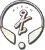 (Ε.Κ.Ε.Ι.Μ.)ΠρόσκλησηΟι σπουδαστές του Ωδείου ΑμεΑ του Ε.Κ.Ε.Ι.Μ., θέλοντας να μοιραστούν μαζί σας τη χαρά της μουσικής δημιουργίας τους, σας προσκαλούν στη Συναυλία με θέμα «Μουσικά Κύματα»που θα πραγματοποιηθεί στην αίθουσα εκδηλώσεων του Ε.Κ.Ε.Ι.Μ.6 Ιουλίου 201419:30                Είσοδος ΕλεύθερηΠρόγραμμαΠρόλογοςΠηνελόπη Λάππα           (Μουσικός - Μουσικοθεραπεύτρια)Βασιλεία Πούπαλου(Ψυχολόγος)Ντιάνα Ασπρογέρακα             (Κινησιολόγος)«Μουσικά Κύματα»Κύματα (Στ. Σπανουδάκη) - ΚινητικόΑρμενιστής (Μιχ.  Νικολούδη) – Γιώργος Κουκουλάκης, μπουζούκι & Μιλτιάδης Λογοθέτης, πιάνοΆρνηση (Στο περιγιάλι το κρυφό / Γ. Σεφέρη & Μ. Θεοδωράκη) – Ελευθερία Καλλιγέρη, τραγούδιΜια θάλασσα μικρή & Θαλασσογραφία (Δ.  Σαββόπουλου) – ΟρχηστρικόMy heart will go on (Θέμα από την ταινία «Τιτανικός» / J. Horner & W. Jennings) – Άλα Μπουρέιλα, τραγούδιΘάλασσα Πλατειά & Τα παιδιά του Πειραιά (Μ. Χατζιδάκι) - ΧορωδίαΙθάκη (Κ. Καβάφη) – Κωνσταντίνος Λούκας, απαγγελίαΜια νέα αρχή (We are the world – M. Jackson/ L. Richie / ελλ. Στίχοι Σπ. Λάμπρου) – ΧορωδίαΕφτά τραγούδια θα σου πω (Μιχ. Κακογιάννη & Μ. Χατζιδάκι) – ΧορωδίαΤα παιδιά ζωγραφίζουν ( Μιχ. Μπουρμπούλη & Γ.  Χατζηνάσιου) – Βίκυ Τσαγκαράκη & Φίλιππος Καλλιγέρης, τραγούδιΜήλο μου κόκκινο (Παραδοσιακό) – Ορχηστρικό Μαρία με τα κίτρινα (στίχοι: Παραδοσιακό /Β. Δημητρίου) – Δημήτρης Χαραλαμπίδης, τραγούδιΆλλος για Χίο τράβηξε (Μ. Ελευθερίου & Δ. Μούτση) & Νικολή Νικολή (Ηλ. Λυμπερόπουλου & Γ. Κατσαρού) – Γιώργος Γεωργιλάς, τραγούδιΈνα παιδί μετράει τα’ άστρα (απόσπασμα Μενέλαου Λουντέμη) Κωνσταντίνος Λούκας, απαγγελίαΚανείς εδώ δεν τραγουδά (Μπαγλαμαδάκι/ Τ. Σιμώτα & Ν. Παπάζογλου) – Γιώργος Κουκουλάκης, μπαγλαμάςΦωτοβολίδα (Ορφέα Περίδη) – Βαγγέλης Φουντουλάκης, κρουστάΆσπρα καράβια (Σωτ. Σκίπη & Γ. Σπανού) – Κινητικό & ΧορωδίαΩδή στη χαρά (L.V. Beethoven) – Δημήτρης Χαραλαμπίδης, φλογέραΝτριμ ντριμ ντριμ (Παιδικό τραγούδι)  & Γαλάζιος Δούναβης (Johann Strauss) –– Άλα Μπουρέιλα, πιάνοΘα πάρω μια ψαρόβαρκα (Παραδοσιακό) & Σ’ αγαπώ, σ’ αγαπώ (Λ. Παπαδόπουλου & Μ. Λοΐζου) – Νικήτας Κουκουλάκης, πιάνοΤο ρολόι του παππού/ Φεγγαράκι μου λαμπρό/ Το βάλς της Κατερίνας (Παιδικά τραγούδια) για 4 χέρια – Κατερίνα Δήμα, πιάνο (με τη συνοδεία της κας Λάππα)Op. 14 & Op. 15 (Μέθοδος Beyer)/ Οι φίλοι (Παιδικό τραγούδι) για 4 χέρια – Ειρήνη Σκορδαμάλια, πιάνο (με τη συνοδεία της κας Λάππα)Fuer Elise, α’ μέρος (L.V. Beethoven)/ Αλιείς μαργαριταριών (G. Bizet)/ Op. 9 (J. S. Bach) – Όλγα Δασουρά, πιάνοΤα ήσυχα βράδια (Μ. Κριεζή & Λ. Παπαδόπουλου) – Ελευθερία Καλλιγέρη, τραγούδι & Μιλτιάδης Λογοθέτης, πιάνοRondo alla turca (W.A. Mozart)/ Θα διώξω τα σύννεφα (Ηλ.  Παπακώστα)/ Μην κλαις (Ηλ. Ανδριόπουλος)/ Σαββατόβραδο στην Καισαριανή (Στ. Ξαρχάκος) – Μιλιτάδης Λογοθέτης, πιάνοΘέληση  (Διδασκαλία – Χορογραφία Ντιάνα Ασπρογέρακα) – Νεφέλη Μάνου, χορός «Ένα δείγμα του πόσα μπορεί να πετύχει κάνείς με επιμονή, υπομονή και προπάντων θέληση!»Ορχήστρα - ΧορωδίαΓιώργος Γεωργιλάς, Όλγα Δασουρά, Κατερίνα Δήμα, Ελευθερία Καλλιγέρη, Φίλιππος Καλλιγέρης, Γιώργος Κουκουλάκης, Νικήτας Κουκουλάκης, Μιλτιάδης Λογοθέτης, Κωνσταντίνος Λούκας, Άλα Μπουρέιλα, Ειρήνη Σκορδαμάλια, Βίκυ Τσαγκαράκη, Βαγγέλης Φουντουλάκης, Δημήτρης Χαραλαμπίδης, 